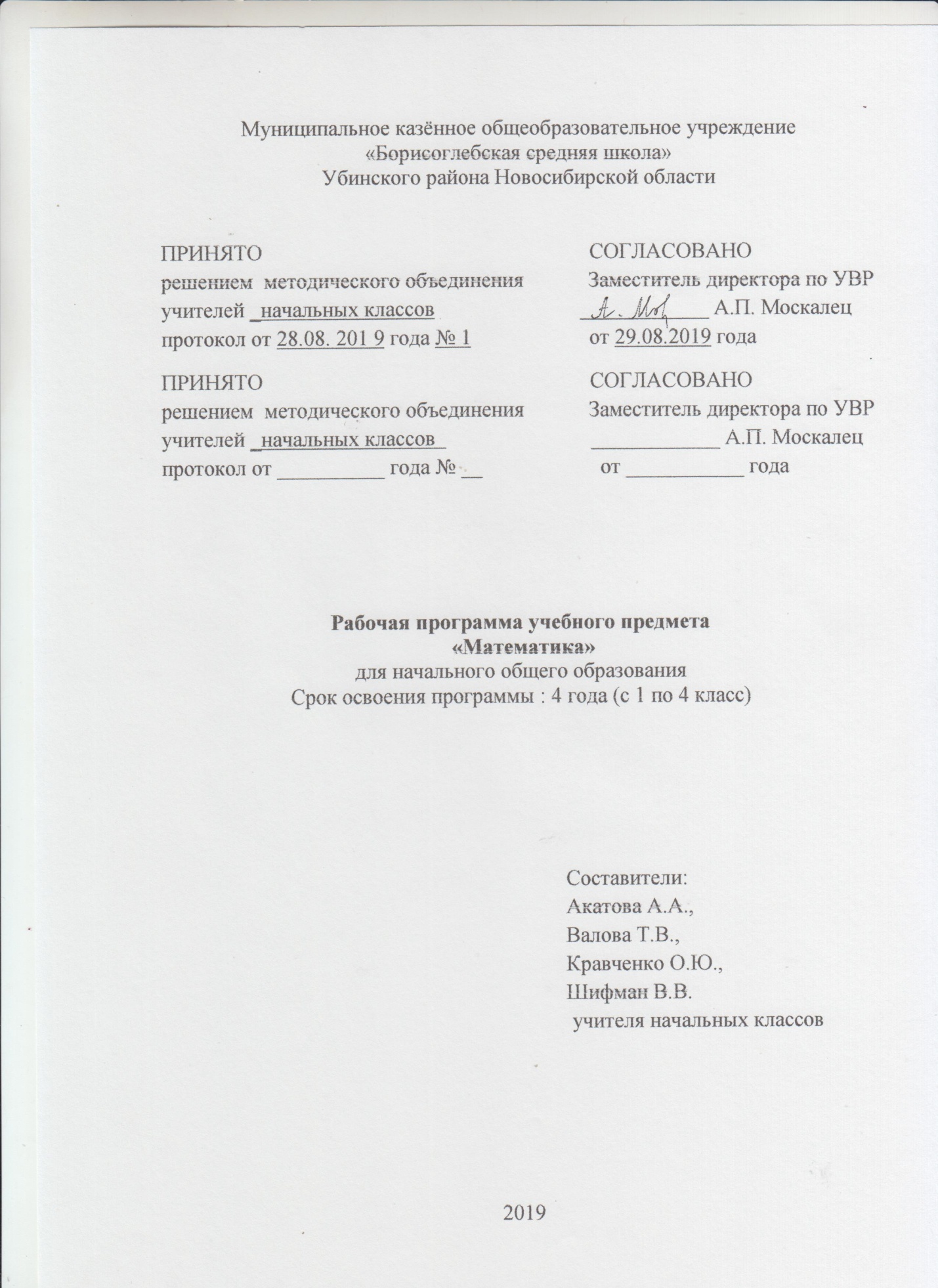 Предмет «Математика» в начальном общем образовании изучается с целью: - математического развития младших школьников; - формирования системы начальных математических знаний; - воспитания интереса к математике, к умственной деятельности. Программа определяет ряд задач, решение которых направлено на достижение основных целей начального математического образования: — формировать элементы самостоятельной интеллектуальной деятельности на основе овладения несложными математическими методами познания окружающего мира (умения устанавливать, описывать, моделировать и объяснять количественные и пространственные отношения); — развивать основы логического, знаково-символического и алгоритмического мышления; — развивать пространственное воображение; — развивать математическую речь; —формировать систему начальных математических знаний и уметь их применять для решения учебно-познавательных и практических задач; — формировать умение вести поиск информации и работать с ней; — формировать первоначальные представления о компьютерной грамотности; — развивать познавательные способности; — воспитывать стремление к расширению математических знаний; — формировать критичность мышления; — развиваать умение аргументированно обосновывать и отстаивать высказанное суждение, оценивать и принимать суждения других. Решение названных задач обеспечит осознание младшими школьниками универсальности математических способов познания мира, усвоение начальных математических знаний, связей математики с окружающей действительностью и с другими школьными предметами, а также личностную заинтересованность в расширении математических знаний. Начальный курс математики является курсом интегрированным: в нём объединён арифметический, геометрический и алгебраический материал. Содержание обучения представлено в программе разделами: «Числа и величины», «Арифметические действия», «Текстовые задачи», «Пространственные отношения. Геометрические фигуры», «Геометрические величины», «Работа с информацией».Планируемые результаты освоения учебного предмета «Математика»Личностные результатыУ выпускника будут сформированы:внутренняя позиция школьника на уровне положительного отношения к школе, ориентации на содержательные моменты школьной действительности и принятия образца «хорошего ученика»;широкая мотивационная основа учебной деятельности, включающая социальные, учебно­познавательные и внешние мотивы;учебно­познавательный интерес к новому учебному материалу и способам решения новой задачи;ориентация на понимание причин успеха в учебной деятельности, в том числе на самоанализ и самоконтроль результата, на анализ соответствия результатов требованиям конкретной задачи, на понимание оценок учителей, товарищей, родителей и других людей;способность к оценке своей учебной деятельности;основы гражданской идентичности, своей этнической принадлежности в форме осознания «Я» как члена семьи, представителя народа, гражданина России, чувства сопричастности и гордости за свою Родину, народ и историю, осознание ответственности человека за общее благополучие;ориентация в нравственном содержании и смысле как собственных поступков, так и поступков окружающих людей;знание основных моральных норм и ориентация на их выполнение;развитие этических чувств — стыда, вины, совести как регуляторов морального поведения; понимание чувств других людей и сопереживание им;установка на здоровый образ жизни;основы экологической культуры: принятие ценности природного мира, готовность следовать в своей деятельности нормам природоохранного, нерасточительного, здоровьесберегающего поведения;чувство прекрасного и эстетические чувства на основе знакомства с мировой и отечественной художественной культурой.Выпускник получит возможность для формирования:внутренней позиции обучающегося на уровне положительного отношения к образовательной организации, понимания необходимости учения, выраженного в преобладании учебно­познавательных мотивов и предпочтении социального способа оценки знаний;выраженной устойчивой учебно­познавательной мотивации учения;устойчивого учебно­познавательного интереса к новым общим способам решения задач;адекватного понимания причин успешности/неуспешности учебной деятельности;положительной адекватной дифференцированной самооценки на основе критерия успешности реализации социальной роли «хорошего ученика»;компетентности в реализации основ гражданской идентичности в поступках и деятельности;морального сознания на конвенциональном уровне, способности к решению моральных дилемм на основе учета позиций партнеров в общении, ориентации на их мотивы и чувства, устойчивое следование в поведении моральным нормам и этическим требованиям;установки на здоровый образ жизни и реализации ее в реальном поведении и поступках;осознанных устойчивых эстетических предпочтений и ориентации на искусство как значимую сферу человеческой жизни; эмпатии как осознанного понимания чувств других людей и сопереживания им, выражающихся в поступках, направленных на помощь другим и обеспечение их благополучия.1.2 Метапредметные результатыРегулятивные универсальные учебные действия Выпускник научится:принимать и сохранять учебную задачу;учитывать выделенные учителем ориентиры действия в новом учебном материале в сотрудничестве с учителем;планировать свои действия в соответствии с поставленной задачей и условиями ее реализации, в том числе во внутреннем плане;учитывать установленные правила в планировании и контроле способа решения;осуществлять итоговый и пошаговый контроль по результату;оценивать правильность выполнения действия на уровне адекватной ретроспективной оценки соответствия результатов требованиям данной задачи;адекватно воспринимать предложения и оценку учителей, товарищей, родителей и других людей;различать способ и результат действия;вносить необходимые коррективы в действие после его завершения на основе его оценки и учета характера сделанных ошибок, использовать предложения и оценки для создания нового, более совершенного результата, использовать запись в цифровой форме хода и результатов решения задачи, собственной звучащей речи на русском, родном и иностранном языках.Выпускник получит возможность научиться:в сотрудничестве с учителем ставить новые учебные задачи;преобразовывать практическую задачу в познавательную;проявлять познавательную инициативу в учебном сотрудничестве;самостоятельно учитывать выделенные учителем ориентиры действия в новом учебном материале;осуществлять констатирующий и предвосхищающий контроль по результату и по способу действия, актуальный контроль на уровне произвольного внимания;самостоятельно оценивать правильность выполнения действия и вносить необходимые коррективы в исполнение как по ходу его реализации, так и в конце действия.Познавательные универсальные учебные действияВыпускник научится:осуществлять поиск необходимой информации для выполнения учебных заданий с использованием учебной литературы, энциклопедий, справочников (включая электронные, цифровые), в открытом информационном пространстве, в том числе контролируемом пространстве сети Интернет;осуществлять запись (фиксацию) выборочной информации об окружающем мире и о себе самом, в том числе с помощью инструментов ИКТ;использовать знаково­символические средства, в том числе модели (включая виртуальные) и схемы (включая концептуальные), для решения задач;проявлять познавательную инициативу в учебном сотрудничестве;строить сообщения в устной и письменной форме;ориентироваться на разнообразие способов решения задач;основам смыслового восприятия художественных и познавательных текстов, выделять существенную информацию из сообщений разных видов (в первую очередь текстов);осуществлять анализ объектов с выделением существенных и несущественных признаков;осуществлять синтез как составление целого из частей;проводить сравнение, сериацию и классификацию по заданным критериям;устанавливать причинно­следственные связи в изучаемом круге явлений;строить рассуждения в форме связи простых суждений об объекте, его строении, свойствах и связях;обобщать, т. е. осуществлять генерализацию и выведение общности для целого ряда или класса единичных объектов, на основе выделения сущностной связи;осуществлять подведение под понятие на основе распознавания объектов, выделения существенных признаков и их синтеза;устанавливать аналогии;владеть рядом общих приемов решения задач.Выпускник получит возможность научиться:осуществлять расширенный поиск информации с использованием ресурсов библиотек и сети Интернет;записывать, фиксировать информацию об окружающем мире с помощью инструментов ИКТ;создавать и преобразовывать модели и схемы для решения задач;осознанно и произвольно строить сообщения в устной и письменной форме;осуществлять выбор наиболее эффективных способов решения задач в зависимости от конкретных условий;осуществлять синтез как составление целого из частей, самостоятельно достраивая и восполняя недостающие компоненты;осуществлять сравнение, сериацию и классификацию, самостоятельно выбирая основания и критерии для указанных логических операций;строить логическое рассуждение, включающее установление причинно­следственных связей;произвольно и осознанно владеть общими приемами решения задач.Коммуникативные универсальные учебные действияВыпускник научится:адекватно использовать коммуникативные, прежде всего речевые, средства для решения различных коммуникативных задач, строить монологическое высказывание (в том числе сопровождая его аудиовизуальной поддержкой), владеть диалогической формой коммуникации, используя в том числе средства и инструменты ИКТ и дистанционного общения;допускать возможность существования у людей различных точек зрения, в том числе не совпадающих с его собственной, и ориентироваться на позицию партнера в общении и взаимодействии;учитывать разные мнения и стремиться к координации различных позиций в сотрудничестве;формулировать собственное мнение и позицию;договариваться и приходить к общему решению в совместной деятельности, в том числе в ситуации столкновения интересов;строить понятные для партнера высказывания, учитывающие, что партнер знает и видит, а что нет;задавать вопросы;контролировать действия партнера;использовать речь для регуляции своего действия;адекватно использовать речевые средства для решения различных коммуникативных задач, строить монологическое высказывание, владеть диалогической формой речи.Выпускник получит возможность научиться:учитывать и координировать в сотрудничестве позиции других людей, отличные от собственной;учитывать разные мнения и интересы и обосновывать собственную позицию;понимать относительность мнений и подходов к решению проблемы;аргументировать свою позицию и координировать ее с позициями партнеров в сотрудничестве при выработке общего решения в совместной деятельности;продуктивно содействовать разрешению конфликтов на основе учета интересов и позиций всех участников;с учетом целей коммуникации достаточно точно, последовательно и полно передавать партнеру необходимую информацию как ориентир для построения действия;задавать вопросы, необходимые для организации собственной деятельности и сотрудничества с партнером;осуществлять взаимный контроль и оказывать в сотрудничестве необходимую взаимопомощь;адекватно использовать речевые средства для эффективного решения разнообразных коммуникативных задач, планирования и регуляции своей деятельности.          1.3   Предметные результаты       1 класс:                                           Числа. Величины.Учащийся научится:считать различные объекты (предметы, группы предметов, звуки, движения, слоги, слова и т.п.) и устанавливать порядковый номер того или иного предмета при указанном порядке счета;читать, записывать, сравнивать (используя знаки сравнения «>», « <», « =», термины «равенство» и «неравенство») и упорядочивать числа в пределах 20;объяснять, как образуются числа в числовом ряду, знать место числа 0; объяснять, как образуются числа второго десятка из одного десятка и нескольких единиц, и что обозначает каждая цифра в их записи;выполнять действия нумерационного характера: 15 + 1, 18 – 1, 10 + 6, 12 – 10, 14 – 4;распознавать последовательность чисел, составленную по заданному правилу; устанавливать правило, по которому составлена заданная последовательность чисел (увеличение или уменьшение числа на несколько единиц в пределах 20) и продолжать ее;выполнять классификацию чисел по заданному или самостоятельно установленному признаку;читать и записывать значения величины длины, используя изученные единицы измерения этой величины (сантиметр, дециметр)и соотношение между ними: 1 дм = .Учащийся получит возможность научиться:вести счет десятками;обобщать и распространять свойства натурального ряда чисел на числа, большие двадцати.           Арифметические действия. Сложение и вычитание.
Учащийся научится:понимать смысл арифметических действий сложение и вычитание, отражать это на схемах и в математических записях с использованием знаков действий и знака равенства;выполнять сложение и вычитание, используя общий прием прибавления (вычитания) по частям; выполнять сложение с применением переместительного свойства сложения;выполнять вычитание с использованием знания состава чисел из двух слагаемых и взаимосвязи между сложением и вычитанием (в пределах 10);объяснять прием сложения (вычитания) с переходом через разряд в пределах 20.Учащийся получит возможность научиться:выполнять сложение и вычитание с переходом через десяток в пределах 20;называть числа и результат при сложении и вычитании, находить в записи сложения и вычитания значение неизвестного компонента;проверять и исправлять выполненные действия.                            Работа с текстовыми задачами
Учащийся научится:решать задачи (в 1 действие), в том числе и задачи практического содержания;составлять по серии рисунков рассказ с использованием математических терминов;отличать текстовую задачу от рассказа; дополнять текст до задачи, вносить нужные изменения;устанавливать зависимость между данными, представленными в задаче, и искомым, отражать ее на моделях, выбирать и объяснять арифметическое действие для решения задачи;составлять задачу по рисунку, по схеме, по решению;Учащийся получит возможность научиться:составлять различные задачи по предлагаемым схемам и записям решения;находить несколько способов решения одной и той же задачи и объяснять их;отмечать изменения в решении при изменении вопроса задачи или ее условия и отмечать изменения в задаче при изменении ее решения;решать задачи в 2 действия;проверять и исправлять неверное решение задачи.     Пространственные отношения. Геометрические фигуры.Учащийся научится:понимать смысл слов (слева, справа, вверху, внизу и др.), описывающих положение предмета на плоскости и в пространстве, следовать инструкции, описывающей положение предмета на плоскости;описывать взаимное расположение предметов на плоскости и в пространстве: слева, справа (левее – правее), вверху, внизу (выше – ниже), перед, за, между и др.;находить в окружающем мире предметы (части предметов), имеющие форму многоугольника (треугольника, четырехугольника и т.д., круга);распознавать, называть, изображать геометрические фигуры (точка, линии, прямая, отрезок, луч, ломаная, многоугольник, круг);находить сходство и различие геометрических фигур (прямая, отрезок, луч).Учащийся получит возможность научиться:выделять изученные фигуры в более сложных фигурах (количество отрезков, которые образуются, если на отрезке поставить одну точку (две точки), не совпадающие с его концами.                             Геометрические величины.
Учащийся научится:измерять (с помощью линейки) и записывать длину (предмета, отрезка), используя изученные единицы длины сантиметр и дециметр и соотношения между ними;чертить отрезки заданной длины с помощью оцифрованной линейки;выбирать единицу длины, соответствующую измеряемому предмету.Учащийся получит возможность научиться:соотносить и сравнивать величины (например, расположить в порядке убывания (возрастания) длины: 1 дм, , ).                                 Работа с информацией.
Учащийся научится:читать небольшие готовые таблицы;строить несложные цепочки логических рассуждений;определять верные логические высказывания по отношению к конкретному рисунку.Учащийся получит возможность научиться:определять правило составления несложных таблиц и дополнять их недостающими элементами;проводить логические рассуждения, устанавливая отношения между объектами и формулируя выводы.2 классЧисла и величиныУчащийся научится:образовывать, называть, читать, записывать числа от 0 до 100;сравнивать числа и записывать результат сравнения;упорядочивать заданные числа;заменять двузначное число суммой разрядных слагаемых;выполнять сложение и вычитание вида 30 + 5, 35–5, 35–30;устанавливать закономерность — правило, по которому составлена числовая последовательность (увеличение/уменьшение числа на несколько единиц); продолжать её или восстанавливать пропущенные в ней числа;группировать числа по заданному или самостоятельно установленному признаку;читать и записывать значения величины длины, используя изученные единицы измерения этой величины (сантиметр, дециметр, метр) и соотношения между ними: 1м = ;  = 10 дм; 1 дм = ;читать и записывать значение величины время, используя изученные единицы измерения этой величины (час, минута) и соотношение между ними: 1 ч = 60 мин; определять по часам время с точностью до минуты;записывать и использовать соотношение между рублём и копейкой: 1 р. = 100 к.Учащийся получит возможность научиться:группировать объекты по разным признакам;самостоятельно выбирать единицу для измерения таких величин, как длина, время, в конкретных условиях и объяснять свой выбор.                                           Арифметические действияУчащийся научится:воспроизводить по памяти таблицу сложения чисел в пределах 20 и использовать её при выполнении действий сложения и вычитания;выполнять сложение и вычитание в пределах 100: в более лёгких случаях устно, в более сложных — письменно (столбиком);выполнять проверку правильности выполнения сложения и вычитания;называть и обозначать действия умножения и деления;использовать термины: уравнение, буквенное выражение;заменять сумму одинаковых слагаемых произведением и произведение — суммой одинаковых слагаемых;умножать 1 и 0 на число; умножать и делить на 10;читать и записывать числовые выражения в 2 действия;находить значения числовых выражений в 2 действия, содержащих сложение и вычитание (со скобками и без скобок);применять переместительное и сочетательное свойства сложения при вычислениях.Учащийся получит возможность научиться:вычислять значение буквенного выражения, содержащего одну букву при заданном её значении;решать простые уравнения подбором неизвестного числа;моделировать действия «умножение» и «деление» с использованием предметов, схематических рисунков и схематических чертежей;раскрывать конкретный смысл действий «умножение»  и «деление»;применять переместительное свойство умножения при вычислениях;называть компоненты и результаты действий умножения и деления;устанавливать взаимосвязи между компонентами и результатом умножения;выполнять умножение и деление с числами 2 и 3.Работа с текстовыми задачамиУчащийся научится:решать задачи в 1–2 действия на сложение и вычитание, на разностное сравнение чисел и задачи в 1 действие, раскрывающие конкретный смысл действий умножение и деление;выполнять краткую запись задачи, схематический рисунок;составлять текстовую задачу по схематическому рисунку, по краткой записи, по числовому выражению, по решению задачи.Учащийся получит возможность научиться:решать задачи с величинами: цена, количество, стоимость.Пространственные отношения. Геометрические фигуры.Учащийся научится:распознавать и называть углы разных видов: прямой, острый, тупой;распознавать и называть геометрические фигуры: треугольник, четырёхугольник и др., выделять среди четырёхугольников прямоугольник (квадрат);выполнять построение прямоугольника (квадрата) с заданными длинами сторон на клетчатой разлиновке с использованием линейки;соотносить реальные объекты с моделями и чертежами треугольника, прямоугольника (квадрата).Учащийся получит возможность научиться:изображать прямоугольник (квадрат) на нелинованной бумаге с использованием линейки и угольника.Геометрические величины.Учащийся научится:читать и записывать значение величины длина, используя изученные единицы длины и соотношения между ними (миллиметр, сантиметр, дециметр, метр);вычислять длину ломаной, состоящей из 3–4 звеньев, и периметр многоугольника (треугольника, четырёхугольника, пятиугольника).Учащийся получит возможность научиться:выбирать наиболее подходящие единицы длины в конкретной ситуации;вычислять периметр прямоугольника (квадрата).Работа с информацией.Учащийся научится:читать и заполнять таблицы по результатам выполнения задания;заполнять свободные клетки в несложных таблицах, определяя правило составления таблиц;проводить логические рассуждения и делать выводы;понимать простейшие высказывания с логическими связками: если…, то…; все; каждый и др., выделяя верные и неверные высказывания.Учащийся получит возможность научиться:самостоятельно оформлять в виде таблицы зависимости между величинами: цена, количество, стоимость;общих представлений о построении последовательности логических рассуждений.3 классЧисла. Величины Учащийся научится:образовывать, называть, читать, записывать числа от 0 до 1 000;сравнивать трехзначные числа и записывать результат сравнения упорядочивать  заданные числа заменять трехзначное число суммой разрядных слагаемых уметь заменять мелкие единицы счета крупными и наоборот;устанавливать закономерность – правило, по которому составлена числовая последовательность (увеличение/уменьшение числа на несколько единиц, увеличение/уменьшение числа в несколько раз); продолжать ее или восстанавливать пропущенные в ней числа;группировать числа по заданному или самостоятельно установленному одному или нескольким признакам;читать, записывать и сравнивать значения величины площади, используя изученные единицы измерения этой величины (квадратный сантиметр, квадратный дециметр, квадратный метр), и соотношения между ними: 1 дм2 = 100 см2,   = 100 дм2; переводить одни единицы площади в другие;читать, записывать и сравнивать значения величины массы, используя изученные единицы измерения этой величины (килограмм, грамм) и соотношение между ними:  = ; переводить мелкие единицы массы в более крупные, сравнивать и  упорядочивать объекты по массе.Учащийся получит возможность научиться:классифицировать числа по нескольким основаниям  (в более сложных случаях) и объяснять свои действия; самостоятельно выбирать единицу для измерения таких величин как площадь, масса в конкретных условиях  и объяснять свой выбор.Арифметические действия.Учащийся научится:выполнять табличное умножение и деление чисел; выполнять умножение на 1 и на 0, выполнять деление вида: а : а,  0 : а;выполнять внетабличное умножение и деление, в том числе деление с остатком; выполнять проверку арифметических действий умножение и деление;выполнять письменно действия сложение, вычитание, умножение и деление на однозначное число в пределах 1 000;вычислять значение числового выражения, содержащего 2 – 3 действия (со скобками и без скобок).Учащийся получит возможность научиться:использовать свойства арифметических действий для удобства вычислений;вычислять значение буквенного выражения при заданных значениях входящих в него букв;решать уравнения на основе связи между компонентами и результатами умножения и деления.Работа с текстовыми задачами.Учащийся научится:анализировать задачу, выполнять краткую запись задачи в различных видах: в таблице, на схематическом рисунке, на схематическом чертеже;составлять план решения задачи в 2 – 3 действия, объяснять его и следовать ему при записи решения задачи;преобразовывать задачу в новую, изменяя ее условие или вопрос;составлять задачу по краткой записи, по схеме, по ее решению;решать  задачи, рассматривающие взаимосвязи: цена, количество, стоимость; расход материала на 1 предмет, количество предметов, общий расход материала на все указанные  предметы и др.; задачи на увеличение/уменьшение числа в несколько раз.Учащийся получит возможность научиться:сравнивать задачи по сходству  и различию отношений между объектами, рассматриваемых в задачах;дополнять задачу с недостающими данными возможными числами;находить разные способы решения одной и той же задачи, сравнивать их и выбирать наиболее рациональный;решать задачи на нахождение доли числа и числа по его доле;решать задачи практического содержания, в том числе задачи-расчеты.Пространственные отношения. Геометрические фигуры.Учащийся научится:обозначать геометрические фигуры буквами;различать круг и окружность;чертить окружность заданного радиуса с использованием циркуля;Учащийся получит возможность научиться:различать треугольники по соотношению длин сторон; по видам углов;изображать геометрические фигуры (отрезок, прямоугольник) в заданном масштабе;читать план участка (комнаты, сада и др.).Геометрические величины.Учащийся научится:измерять длину отрезка;вычислять  площадь прямоугольника (квадрата) по заданным длинам его сторон;выражать площадь объектов в разных единицах площади (квадратный сантиметр, квадратный дециметр. квадратный метр), используя соотношения между ними;Учащийся получит возможность научиться:выбирать наиболее подходящие единицы площади для конкретной ситуации;вычислять площадь прямоугольного треугольника, достраивая его до прямоугольника.Работа с информацией.Учащийся научится:анализировать готовые таблицы, использовать их  для выполнения заданных действий, для построения вывода;устанавливать правило, по которому составлена таблица, заполнять таблицу по установленному правилу недостающими элементами;самостоятельно оформлять в таблице зависимости между пропорциональными величинами;выстраивать цепочку логических рассуждений, делать выводы.Учащийся получит возможность научиться:читать несложные готовые таблицы;понимать высказывания, содержащие логические связки («… и …», «если …, то …», «каждый», «все» и др.), определять «верно» или «неверно» приведенное высказывание о числах, результатах действиях, геометрических фигурах.4 классЧисла. Величины.Учащийся научится:образовывать, называть, читать, записывать, сравнивать, упорядочивать числа от 0 до 1 000 000;заменять мелкие единицы счёта крупными и наоборот;устанавливать закономерность — правило, по которому составлена числовая последовательность (увеличение/уменьшение числа на несколько единиц, увеличение/ уменьшение числа в несколько раз); продолжать её или восстанавливать пропущенные в ней числа;группировать числа по заданному или самостоятельно установленному одному или нескольким признакам;читать, записывать и сравнивать величины (длину, площадь, массу, время, скорость), используя основные единицы измерения величин (километр, метр, дециметр, сантиметр, миллиметр; квадратный километр, квадратный метр, квадратный дециметр, квадратный сантиметр, квадратный миллиметр; тонна, центнер, килограмм, грамм; сутки, час, минута, секунда; километров в час, метров в минуту и др.), и соотношения между ними.Учащийся получит возможность научиться:классифицировать числа по нескольким основаниям (в более сложных случаях) и объяснять свои действия;самостоятельно выбирать единицу для измерения таких величин, как площадь, масса, в конкретных условиях и объяснять свой выбор.Арифметические действия.Учащийся научится:выполнять письменно действия с многозначными числами (сложение, вычитание, умножение и деление на однозначное, двузначное число в пределах 10 000), с использованием сложения и умножения чисел, алгоритмов письменных арифметических действий (в том числе деления с остатком);выполнять устно сложение, вычитание, умножение и деление однозначных, двузначных и трёхзначных чисел в случаях, сводимых к действиям в пределах 100 (в том числе с 0 и числом 1);выделять неизвестный компонент арифметического действия и находить его значение;вычислять значение числового выражения, содержащего 2—3 арифметических действия (со скобками и без скобок).Учащийся получит возможность научиться:выполнять действия с величинами;выполнять проверку правильности вычислений разными способами (с помощью обратного действия, прикидки и оценки результата действия, на основе зависимости между компонентами и результатом действия);использовать свойства арифметических действий для удобства вычислений;решать уравнения на основе связи между компонентами и результатами действий сложения и вычитания, умножения и деления;находить значение буквенного выражения при заданных значениях входящих в него букв.Работа с текстовыми задачами.Учащийся научится:устанавливать зависимости между объектами и величинами, представленными в задаче, составлять план решения задачи, выбирать и объяснять выбор действий;решать арифметическим способом текстовые задачи (в 1—3 действия) и задачи, связанные с повседневной жизнью;оценивать правильность хода решения задачи, вносить исправления, оценивать реальность ответа на вопрос задачи.Учащийся получит возможность научиться:составлять задачу по краткой записи, по заданной схеме, по решению;решать задачи на нахождение: доли величины и величины по значению её доли (половина, треть, четверть, пятая, десятая часть); начала, продолжительности и конца события; задачи, отражающие процесс одновременного встречного движения двух объектов и движения в противоположных направлениях; задачи с величинами, связанными пропорциональной зависимостью (цена, количество, стоимость); масса одного предмета, количество предметов, масса всех заданных предметов и др.;решать задачи в 3—4 действия;находить разные способы решения задачи.Пространственные отношения. Геометрические фигуры.Учащийся научится:описывать взаимное расположение предметов на плоскости и в пространстве;распознавать, называть, изображать геометрические фигуры (точка, отрезок, ломаная, прямой угол; многоугольник, в том числе треугольник, прямоугольник, квадрат; окружность, круг);выполнять построение геометрических фигур с заданными размерами (отрезок, квадрат, прямоугольник) с помощью линейки, угольника;использовать свойства прямоугольника и квадрата для решения задач;распознавать и называть геометрические тела (куб, шар);соотносить реальные объекты с моделями геометрических фигур.Геометрические величины.Учащийся научится:измерять длину отрезка;вычислять периметр треугольника, прямоугольника и квадрата, площадь прямоугольника и квадрата;оценивать размеры геометрических объектов, расстояния приближённо (на глаз).Учащийся получит возможность научиться:распознавать, различать и называть геометрические тела: прямоугольный параллелепипед, пирамиду, цилиндр, конус;вычислять периметр многоугольника;находить площадь прямоугольного треугольника;находить площади фигур путём их разбиения на прямоугольники (квадраты) и прямоугольные треугольники.Работа с информацией.Учащийся научится:читать несложные готовые таблицы;заполнять несложные готовые таблицы;читать несложные готовые столбчатые диаграммы.Учащийся получит возможность научиться:достраивать несложную готовую столбчатую диаграмму;сравнивать и обобщать информацию, представленную в строках и столбцах несложных таблиц и диаграмм;понимать простейшие выражения, содержащие логические связки и слова (... и ..., если то ..., верно/ неверно, что ..., каждый, все, некоторые, не).Система оценивания образовательных достижений учащихся по предмету «Математика»Стартовая диагностикаВ начале года в программе  предусмотрено проведение входных контрольных работ. Текущее оценивание предметной обученности:Виды письменных работ и нормы оценивания:Работа, состоящая из примеров:Оценка «5» – без ошибок.Оценка «4» –1 грубая и 1–2 негрубые ошибки.Оценка «3» – 2–3 грубые и 1–2 негрубые ошибки или 3 и более негрубых ошибки.Оценка «2» – 4 и более грубых ошибки.Работа, состоящая из задач:Оценка «5» – без ошибок.Оценка «4» – 1–2 негрубых ошибки.Оценка «3» – 1 грубая и 3–4 негрубые ошибки.Оценка «2» – 2 и более грубых ошибки.Комбинированная работа (1 задача, примеры и задание другого вида)Оценка "5" ставится:- вся работа выполнена безошибочно и нет исправлений.Оценка "4" ставится:- допущены 1-2 вычислительные ошибки.Оценка "3" ставится:- допущены ошибки в ходе решения задачи при правильном выполнении всехостальных заданий или допущены 3-4 вычислительные ошибки.Оценка "2" ставится:- допущены ошибки в ходе решения задачи и хотя бы одна вычислительная ошибка или  допущено более 5 вычислительных ошибок при решении задачи и примеров.Комбинированная работа (2 задачи и примеры)Оценка "5" ставится:- вся работа выполнена безошибочно и нет исправлений.Оценка "4" ставится:- допущены 1-2 вычислительные ошибки.Оценка "3" ставится:- допущены ошибки в ходе решения одной из задач или  допущены 3-4 вычислительные ошибки.Оценка "2" ставится:- допущены ошибки в ходе решения 2-ух задач или  допущена ошибка в ходе решения одной задачи и 4 вычислительные ошибки или допущено в решении.Математический диктантОценка "5" ставится:- вся работа выполнена безошибочно и нет исправлений.Оценка "4" ставится:- не выполнена 1/5 часть примеров от их общего числа.Оценка "3" ставится:- не выполнена 1/4 часть примеров от их общего числа.Оценка "2" ставится:- не выполнена 1/2 часть примеров от их общего числа.ТестОценка "5" ставится за 100% правильно выполненных заданийОценка "4" ставится за 80% правильно выполненных заданийОценка "3" ставится за 60% правильно выполненных заданийОценка "2" ставится, если правильно выполнено менее 60% заданийХарактер ошибок.Грубые ошибки:1. Вычислительные ошибки в примерах и задачах.2. Ошибки на незнание порядка выполнения арифметических действий.3. Неправильное решение задачи (пропуск действия, неправильный выбор действий, лишние действия).4. Не решенная до конца задача или пример.5.Невыполненное задание.Негрубые ошибки:1. Нерациональный прием вычислений.2. Неправильная постановка вопроса к действию при решении задачи.3. Неверно сформулированный ответ задачи.4. Неправильное списывание данных (чисел, знаков).5.Недоведение до конца преобразований.   За грамматические ошибки, допущенные в работе, оценка по математике не снижается.    За неряшливо оформленную работу, несоблюдение правил каллиграфии оценка по математике снижается на 1 балл, но не ниже «3».Промежуточная оценка предметной обученностиПромежуточная контрольная работа по предмету «Математика».Оценочный инструментарий для текущих и итоговых контрольно-оценочныхпроцедур разрабатывается учителями начальных  и составляет банк работ.Контроль и оценка результатов освоения учебной дисциплины осуществляется преподавателем в процессе проведения, тестирования, контрольных работ, диагностических работ, а также выполнение обучающимися индивидуальных заданий.Содержание учебного предмета «Математика»1 класс Числа и величины Счёт предметов. Чтение и запись чисел от нуля до 20. Сравнение и упорядочение чисел, знаки сравнения. Измерение величин; сравнение и упорядочение величин. Единицы массы (килограмм), вместимости (литр), времени (час). Соотношения между единицами измерения однородных величин. Сравнение и упорядочение однородных величин. Арифметические действия Сложение, вычитание. Названия компонентов арифметических действий сложения и вычитания, знаки действий. Таблица сложения до 20. Связь между сложением, вычитанием. Числовое выражение. Установление порядка выполнения действий в числовых выражениях без скобок. Нахождение значения числового выражения. Использование свойств арифметических действий в вычислениях (перестановка слагаемых в сумме). Работа с текстовыми задачами Решение текстовых задач арифметическим способом. Задачи, содержащие отношения «больше (меньше) на…». Планирование хода решения задачи. Представление текста задачи (рисунок, схема). Пространственные отношения. Геометрические фигуры Взаимное расположение предметов в пространстве и на плоскости (выше—ниже, слева—справа, сверху—снизу, ближе—дальше, между и пр.). Распознавание и изображение геометрических фигур: точка, линия (кривая, прямая), отрезок, ломаная, многоугольник, треугольник, прямоугольник, квадрат, круг. Использование чертёжных инструментов для выполнения построений. Геометрические формы в окружающем мире. Геометрические величины Геометрические величины и их измерение. Измерение длины отрезка. Единицы длины (см, дм). Работа с информацией Сбор и представление информации, связанной со счётом (пересчётом), измерением величин. Построение простейших выражений с помощью логических связок и слов («и»; «не»; «если… то…»; «верно/неверно, что…»).Составление конечной последовательности (цепочки) предметов, чисел, геометрических фигур и др. по правилу. Чтение и заполнение таблицы.       2 класс Числа и величины Счёт предметов. Чтение и запись чисел от нуля до ста. Представление многозначных чисел в виде суммы разрядных слагаемых. Сравнение и упорядочение чисел, знаки сравнения. Измерение величин; сравнение и упорядочение величин. Единицы массы (килограмм), вместимости (литр), времени (минута, час). Соотношения между единицами измерения однородных величин. Сравнение и упорядочение однородных величин. Арифметические действия Сложение, вычитание, умножение и деление. Названия компонентов арифметических действий, знаки действий. Таблица сложения. Таблица умножения. Связь между сложением, вычитанием, умножением и делением. Нахождение неизвестного компонента арифметического действия. Числовое выражение. Нахождение значения числового выражения. Использование свойств арифметических действий в вычислениях (перестановка и группировка слагаемых в сумме). Алгоритмы письменного сложения, вычитания двузначных чисел. Способы проверки правильности вычислений (алгоритм, обратное действие, оценка достоверности, прикидки результата, вычисление на калькуляторе). Работа с текстовыми задачами Решение текстовых задач арифметическим способом. Задачи, содержащие отношения «больше (меньше) на…», «больше (меньше) в…». Планирование хода решения задачи. Представление текста задачи (схема, таблица, диаграмма и другие модели). Пространственные отношения. Геометрические фигуры Взаимное расположение предметов в пространстве и на плоскости (выше—ниже, слева—справа, сверху—снизу, ближе—дальше, между и пр.). Распознавание и изображение геометрических фигур: точка, линия (кривая, прямая), отрезок, ломаная, угол, многоугольник, треугольник, прямоугольник, квадрат. Использование чертёжных инструментов для выполнения построений. Геометрические формы в окружающем мире. Геометрические величины Геометрические величины и их измерение. Измерение длины отрезка . Единицы длины (мм, см, дм, м). Периметр. Вычисление периметра многоугольника.Работа с информацией Сбор и представление информации, связанной со счётом (пересчётом), измерением величин; фиксирование, анализ полученной информации. Построение простейших выражений с помощью логических связок и слов («и»; «не»; «если… то…»; «верно/неверно, что…»; «каждый»; «все»; «некоторые»); истинность утверждений. Составление конечной последовательности (цепочки) предметов, чисел, геометрических фигур и др. по правилу. Составление, запись и выполнение простого алгоритма, плана поиска информации. Чтение и заполнение таблицы. Интерпретация данных таблицы. Создание простейшей информационной модели (схема, таблица, цепочка).           3 класс Числа и величины Счёт предметов. Чтение и запись чисел от нуля до миллиона. Классы и разряды. Представление многозначных чисел в виде суммы разрядных слагаемых. Сравнение и упорядочение чисел, знаки сравнения. Измерение величин; сравнение и упорядочение величин. Единицы массы (грамм, килограмм, центнер, тонна), вместимости (литр), времени (секунда, минута, час). Соотношения между единицами измерения однородных величин. Сравнение и упорядочение однородных величин. Доля величины (половина, треть, четверть, десятая, сотая, тысячная). Арифметические действия Сложение, вычитание, умножение и деление. Названия компонентов арифметических действий, знаки действий. Таблица умножения. Связь между сложением, вычитанием, умножением и делением. Нахождение неизвестного компонента арифметического действия. Деление с остатком. Числовое выражение. Установление порядка выполнения действий в числовых выражениях со скобками и без скобок. Нахождение значения числового выражения. Использование свойств арифметических действий в вычислениях (перестановка и группировка слагаемых в сумме, множителей в произведении; умножение суммы и разности на число). Алгоритмы письменного сложения, вычитания, умножения и деления многозначных чисел.Способы проверки правильности вычислений (алгоритм, обратное действие, оценка достоверности, прикидки результата, вычисление на калькуляторе). Работа с текстовыми задачами Решение текстовых задач арифметическим способом. Задачи, содержащие отношения «больше (меньше) на…», «больше (меньше) в…». Зависимости между величинами, характеризующими процессы движения, работы, купли-продажи и др. Скорость, время, путь; объём работы, время, производительность труда; количество товара, его цена и стоимость и др. Планирование хода решения задачи. Представление текста задачи (схема, таблица, диаграмма и другие модели). Задачи на нахождение доли целого и целого по его доле. Пространственные отношения. Геометрические фигуры Распознавание и изображение геометрических фигур: точка, линия (кривая, прямая), отрезок, ломаная, угол, многоугольник, треугольник, прямоугольник, квадрат, окружность, круг. Использование чертёжных инструментов для выполнения построений. Геометрические формы в окружающем мире. Геометрические величины Геометрические величины и их измерение. Измерение длины отрезка. Единицы длины (мм, см, дм, м, км). Периметр. Вычисление периметра многоугольника. Площадь геометрической фигуры. Единицы площади (см2, дм2, м2). Точное и приближённое измерение площади геометрической фигуры. Вычисление площади прямоугольника. Работа с информацией Сбор и представление информации, связанной со счётом (пересчётом), измерением величин; фиксирование, анализ полученной информации. Построение простейших выражений с помощью логических связок и слов («и»; «не»; «если… то…»; «верно/неверно, что…»; «каждый»; «все»; «некоторые»); истинность утверждений. Составление конечной последовательности (цепочки) предметов, чисел, геометрических фигур и др. по правилу. Составление, запись и выполнение простого алгоритма, плана поиска информации. Чтение и заполнение таблицы. Интерпретация данных таблицы. Чтение столбчатой диаграммы. Создание простейшей информационной модели (схема, таблица, цепочка).        4 класс Числа и величины Счёт предметов. Чтение и запись чисел от нуля до миллиона. Классы и разряды. Представление многозначных чисел в виде суммы разрядных слагаемых. Сравнение и упорядочение чисел, знаки сравнения. Измерение величин; сравнение и упорядочение величин. Единицы массы (грамм, килограмм, центнер, тонна), вместимости (литр), времени (секунда, минута, час). Соотношения между единицами измерения однородных величин. Сравнение и упорядочение однородных величин. Доля величины (половина, треть, четверть, десятая, сотая, тысячная). Арифметические действия Деление с остатком. Использование свойств арифметических действий в вычислениях (перестановка и группировка слагаемых в сумме, множителей в произведении; умножение суммы и разности на число). Алгоритмы письменного сложения, вычитания, умножения и деления многозначных чисел. Способы проверки правильности вычислений (алгоритм, обратное действие, оценка достоверности, прикидки результата, вычисление на калькуляторе). Работа с текстовыми задачами Зависимости между величинами, характеризующими процессы движения, работы, купли-продажи и др. Скорость, время, путь; объём работы, время, производительность труда; количество товара, его цена и стоимость и др. Планирование хода решения задачи. Представление текста задачи (схема, таблица, диаграмма и другие модели). Задачи на нахождение доли целого и целого по его доле. Пространственные отношения. Геометрические фигуры Геометрические формы в окружающем мире. Распознавание и называние: куб, шар, параллелепипед, пирамида, цилиндр, конус. Работа с информацией Сбор и представление информации, связанной со счётом (пересчётом), измерением величин; фиксирование, анализ полученной информации. Построение простейших выражений с помощью логических связок и слов («и»; «не»; «если… то…»; «верно/неверно, что…»; «каждый»; «все»; «некоторые»); истинность утверждений.Составление конечной последовательности (цепочки) предметов, чисел, геометрических фигур и др. по правилу. Составление, запись и выполнение простого алгоритма, плана поиска информации. Чтение и заполнение таблицы. Интерпретация данных таблицы. Чтение столбчатой диаграммы. Создание простейшей информационной модели (схема, таблица, цепочка). Тематическое планирование с указанием количества часов, отводимых на освоение каждой темы учебного предмета «Математика»1 класс (132 ч) (4 часа в неделю *33 недели)2 класс (136 часов) (4 часа в неделю*34 недели)3 класс  (136 часов) (4 часа в неделю*34 недели)4 класс (136 часов) (4 часа в неделю*34 недели)КлассыКол-во часов в неделюВсего часов за учебный год1 класс4331322 класс4341363 класс4341364 класс434136540Класс Автор Название учебникаИздательство 1Моро М.И., Волкова С.И., Степанова С.В.Математика. В 2-х частяхПросвещение 2Моро М.И., Бантова М.А., Бельтюкова Г.В. и др. Математика. В 2-х частяхПросвещение3Моро М.И., Бантова М.А., Бельтюкова Г.В. и др. Математика. В 2-х частяхПросвещение4Моро М.И., Бантова М.А., Бельтюкова Г.В. и др. Математика. В 2-х частяхПросвещение№п/пТемаТемаТемаКол-во часовПодготовка к изучению чисел. Пространственные и временные представления. (8ч)Подготовка к изучению чисел. Пространственные и временные представления. (8ч)Подготовка к изучению чисел. Пространственные и временные представления. (8ч)Подготовка к изучению чисел. Пространственные и временные представления. (8ч)Подготовка к изучению чисел. Пространственные и временные представления. (8ч)1Учебник математики. Роль математики в жизни людей и общества.Учебник математики. Роль математики в жизни людей и общества.Учебник математики. Роль математики в жизни людей и общества.12Счёт предметов.Счёт предметов.Счёт предметов.13Вверху. Внизу. Слева. СправаВверху. Внизу. Слева. СправаВверху. Внизу. Слева. Справа14Раньше. Позже. Сначала. Потом.Раньше. Позже. Сначала. Потом.Раньше. Позже. Сначала. Потом.15Столько же. Больше. Меньше.Столько же. Больше. Меньше.Столько же. Больше. Меньше.16На сколько больше? На сколько меньше?На сколько больше? На сколько меньше?На сколько больше? На сколько меньше?17На сколько больше? На сколько меньше?На сколько больше? На сколько меньше?На сколько больше? На сколько меньше?18Повторение и обобщение изученного по теме «Подготовка к изучению чисел»Повторение и обобщение изученного по теме «Подготовка к изучению чисел»Повторение и обобщение изученного по теме «Подготовка к изучению чисел»1Числа от 1 до 10.Число 0. Нумерация(28 ч)Числа от 1 до 10.Число 0. Нумерация(28 ч)Числа от 1 до 10.Число 0. Нумерация(28 ч)Числа от 1 до 10.Число 0. Нумерация(28 ч)Числа от 1 до 10.Число 0. Нумерация(28 ч)9Много. Один.Много. Один.Много. Один.110Число и цифра 2.Число и цифра 2.Число и цифра 2.111Число и цифра 3.Число и цифра 3.Число и цифра 3.112Знаки +, -, =.Знаки +, -, =.Знаки +, -, =.113Число и цифра 4.Число и цифра 4.Число и цифра 4.114Длиннее, короче.Длиннее, короче.Длиннее, короче.115Число и цифра 5.Число и цифра 5.Число и цифра 5.116Числа от 1 до 5. Состав числа 5.Числа от 1 до 5. Состав числа 5.Числа от 1 до 5. Состав числа 5.117Странички для любознательных.Странички для любознательных.Странички для любознательных.118Точка. Кривая линия. Прямая линия. Отрезок. Луч.Точка. Кривая линия. Прямая линия. Отрезок. Луч.Точка. Кривая линия. Прямая линия. Отрезок. Луч.119Ломаная линия.Ломаная линия.Ломаная линия.120Закрепление изученного.Закрепление изученного.Закрепление изученного.121Знаки >, <, =.Знаки >, <, =.Знаки >, <, =.122Равенство. Неравенство.Равенство. Неравенство.Равенство. Неравенство.123Многоугольник.Многоугольник.Многоугольник.124Числа 6 и 7. Письмо цифры 6.Числа 6 и 7. Письмо цифры 6.Числа 6 и 7. Письмо цифры 6.125Числа 6 и 7. Письмо цифры 7.Числа 6 и 7. Письмо цифры 7.Числа 6 и 7. Письмо цифры 7.126Числа 8 и 9. Письмо цифры 8.Числа 8 и 9. Письмо цифры 8.Числа 8 и 9. Письмо цифры 8.127Числа 8 и 9. Письмо цифры 9.Числа 8 и 9. Письмо цифры 9.Числа 8 и 9. Письмо цифры 9.128Число 10.Число 10.Число 10.129Повторение и обобщение изученного по теме «Числа от 1 до 10».Повторение и обобщение изученного по теме «Числа от 1 до 10».Повторение и обобщение изученного по теме «Числа от 1 до 10».130Наши проекты.Наши проекты.Наши проекты.131Сантиметр.Сантиметр.Сантиметр.132Увеличить на… Уменьшить на…Увеличить на… Уменьшить на…Увеличить на… Уменьшить на…133Число 0.Число 0.Число 0.134Сложение и вычитание с числом 0.Сложение и вычитание с числом 0.Сложение и вычитание с числом 0.135Странички для любознательных.Странички для любознательных.Странички для любознательных.136Что узнали? Чему научились?Что узнали? Чему научились?Что узнали? Чему научились?1Числа от 1 до 10. Сложение и вычитание (59 ч)Числа от 1 до 10. Сложение и вычитание (59 ч)Числа от 1 до 10. Сложение и вычитание (59 ч)Числа от 1 до 10. Сложение и вычитание (59 ч)Числа от 1 до 10. Сложение и вычитание (59 ч)37Защита проектов.Защита проектов.Защита проектов.138Сложение и вычитание вида □ + 1, □ - 1Сложение и вычитание вида □ + 1, □ - 1Сложение и вычитание вида □ + 1, □ - 1139Сложение и вычитание вида □ + 1 + 1, □ – 1 - 1Сложение и вычитание вида □ + 1 + 1, □ – 1 - 1Сложение и вычитание вида □ + 1 + 1, □ – 1 - 1140Сложение и вычитание вида □ + 2, □ - 2Сложение и вычитание вида □ + 2, □ - 2Сложение и вычитание вида □ + 2, □ - 2141Слагаемые. Сумма.Слагаемые. Сумма.Слагаемые. Сумма.142Задача.Задача.Задача.143Составление задач по рисунку.Составление задач по рисунку.Составление задач по рисунку.144Таблицы сложения и вычитания с числом 2.Таблицы сложения и вычитания с числом 2.Таблицы сложения и вычитания с числом 2.145Присчитывание и отсчитывание по 2.Присчитывание и отсчитывание по 2.Присчитывание и отсчитывание по 2.146 Задачи на увеличение (уменьшение) на несколько единиц. Задачи на увеличение (уменьшение) на несколько единиц. Задачи на увеличение (уменьшение) на несколько единиц.147Странички для любознательных.Странички для любознательных.Странички для любознательных.148Что узнали? Чему научились?Что узнали? Чему научились?Что узнали? Чему научились?149Странички для любознательных.Странички для любознательных.Странички для любознательных.150Сложение и вычитание вида □ + 3, □ - 3Сложение и вычитание вида □ + 3, □ - 3Сложение и вычитание вида □ + 3, □ - 3151Прибавление и вычитание числа 3.Прибавление и вычитание числа 3.Прибавление и вычитание числа 3.152Закрепление изученного. Сравнение длин отрезков.Закрепление изученного. Сравнение длин отрезков.Закрепление изученного. Сравнение длин отрезков.153Таблицы сложения и вычитания с числом 3.Таблицы сложения и вычитания с числом 3.Таблицы сложения и вычитания с числом 3.154Присчитывание и отсчитывание по 3.Присчитывание и отсчитывание по 3.Присчитывание и отсчитывание по 3.155Решение задач.Решение задач.Решение задач.156Решение задач.Решение задач.Решение задач.157Странички для любознательных.Странички для любознательных.Странички для любознательных.158Что узнали? Чему научились?Что узнали? Чему научились?Что узнали? Чему научились?159Что узнали? Чему научились?Что узнали? Чему научились?Что узнали? Чему научились?160Закрепление изученного.Закрепление изученного.Закрепление изученного.161Закрепление изученного.Закрепление изученного.Закрепление изученного.162Проверочная работа.Проверочная работа.Проверочная работа.163Закрепление изученного.Закрепление изученного.Закрепление изученного.164Закрепление изученного.Закрепление изученного.Закрепление изученного.165Сложение и вычитание чисел первого десятка. Состав чисел 7,8,9.Сложение и вычитание чисел первого десятка. Состав чисел 7,8,9.Сложение и вычитание чисел первого десятка. Состав чисел 7,8,9.166Задачи на увеличение числа на несколько единиц ( с двумя множествами предметов)Задачи на увеличение числа на несколько единиц ( с двумя множествами предметов)Задачи на увеличение числа на несколько единиц ( с двумя множествами предметов)167Задачи на уменьшение числа на несколько единиц ( с двумя множествами предметов)Задачи на уменьшение числа на несколько единиц ( с двумя множествами предметов)Задачи на уменьшение числа на несколько единиц ( с двумя множествами предметов)168Сложение и вычитание вида □ + 4, □ - 4Сложение и вычитание вида □ + 4, □ - 4Сложение и вычитание вида □ + 4, □ - 4169Закрепление изученного.Закрепление изученного.Закрепление изученного.170На сколько больше? На сколько меньше?На сколько больше? На сколько меньше?На сколько больше? На сколько меньше?171Решение задач.Решение задач.Решение задач.172Таблицы сложения и вычитания с числом 4.Таблицы сложения и вычитания с числом 4.Таблицы сложения и вычитания с числом 4.173Решение задач.Решение задач.Решение задач.174Перестановка слагаемых.Перестановка слагаемых.Перестановка слагаемых.175Применение переместительного свойства сложения для случаев вида □ + 5,6,7,8,9Применение переместительного свойства сложения для случаев вида □ + 5,6,7,8,9Применение переместительного свойства сложения для случаев вида □ + 5,6,7,8,9176Таблица для случаев вида □ + 5,6,7,8,9Таблица для случаев вида □ + 5,6,7,8,9Таблица для случаев вида □ + 5,6,7,8,9177Состав чисел в пределах 10. Закрепление.Состав чисел в пределах 10. Закрепление.Состав чисел в пределах 10. Закрепление.178Состав чисел в пределах 10. Закрепление.Состав чисел в пределах 10. Закрепление.Состав чисел в пределах 10. Закрепление.179Закрепление изученного. Решение задач.Закрепление изученного. Решение задач.Закрепление изученного. Решение задач.180Что узнали? Чему научились?Что узнали? Чему научились?Что узнали? Чему научились?181Закрепление изученного. Проверка знаний.Закрепление изученного. Проверка знаний.Закрепление изученного. Проверка знаний.182Связь между суммой и слагаемыми.Связь между суммой и слагаемыми.Связь между суммой и слагаемыми.183Связь между суммой и слагаемыми.Связь между суммой и слагаемыми.Связь между суммой и слагаемыми.184Решение задач.Решение задач.Решение задач.185Уменьшаемое. Вычитаемое. Разность.Уменьшаемое. Вычитаемое. Разность.Уменьшаемое. Вычитаемое. Разность.186Вычитание вида 6 - □, 7 - □Вычитание вида 6 - □, 7 - □Вычитание вида 6 - □, 7 - □187Закрепление приёма вычислений вида 6 - □, 7 - □. Решение задач.Закрепление приёма вычислений вида 6 - □, 7 - □. Решение задач.Закрепление приёма вычислений вида 6 - □, 7 - □. Решение задач.188Вычитание вида 8- □, 9 - □Вычитание вида 8- □, 9 - □Вычитание вида 8- □, 9 - □189Закрепление приёма вычислений вида 8 - □, 9 - □. Решение задач.Закрепление приёма вычислений вида 8 - □, 9 - □. Решение задач.Закрепление приёма вычислений вида 8 - □, 9 - □. Решение задач.190Вычитание вида 10 - □Вычитание вида 10 - □Вычитание вида 10 - □191Закрепление изученного. Решение задач.Закрепление изученного. Решение задач.Закрепление изученного. Решение задач.192КилограммКилограммКилограмм193ЛитрЛитрЛитр194Что узнали? Чему научились?Что узнали? Чему научились?Что узнали? Чему научились?195Проверочная работа.Проверочная работа.Проверочная работа.1Числа от 1 до 20. Нумерация. (14ч)Числа от 1 до 20. Нумерация. (14ч)Числа от 1 до 20. Нумерация. (14ч)Числа от 1 до 20. Нумерация. (14ч)Числа от 1 до 20. Нумерация. (14ч)96Название и последовательность чисел от 11 до 20.Название и последовательность чисел от 11 до 20.Название и последовательность чисел от 11 до 20.197Образование чисел второго десятка.Образование чисел второго десятка.Образование чисел второго десятка.198Запись и чтение чисел второго десятка.Запись и чтение чисел второго десятка.Запись и чтение чисел второго десятка.199ДециметрДециметрДециметр1100Сложение и вычитание вида 10+7, 17-7, 17-10Сложение и вычитание вида 10+7, 17-7, 17-10Сложение и вычитание вида 10+7, 17-7, 17-101101Сложение и вычитание вида 10+7, 17-7, 17-10Сложение и вычитание вида 10+7, 17-7, 17-10Сложение и вычитание вида 10+7, 17-7, 17-101102Странички для любознательных.Странички для любознательных.Странички для любознательных.1103Что узнали? Чему научились?Что узнали? Чему научились?Что узнали? Чему научились?1104Проверочная работа.Проверочная работа.Проверочная работа.1105Закрепление изученного. Работа над ошибками.Закрепление изученного. Работа над ошибками.Закрепление изученного. Работа над ошибками.1106Повторение. Подготовка к решению задач в два действия.Повторение. Подготовка к решению задач в два действия.Повторение. Подготовка к решению задач в два действия.1107Повторение. Подготовка к решению задач в два действия.Повторение. Подготовка к решению задач в два действия.Повторение. Подготовка к решению задач в два действия.1108Составная задачаСоставная задачаСоставная задача1109Составная задачаСоставная задачаСоставная задача1Числа от 1 до 20.  Сложение и вычитание (23ч)Числа от 1 до 20.  Сложение и вычитание (23ч)Числа от 1 до 20.  Сложение и вычитание (23ч)Числа от 1 до 20.  Сложение и вычитание (23ч)Числа от 1 до 20.  Сложение и вычитание (23ч)110110Общий приём сложения однозначных чисел с переходом через десятокОбщий приём сложения однозначных чисел с переходом через десяток1111111Сложение однозначных чисел с переходом через десяток вида □ + 2, □ + 3.Сложение однозначных чисел с переходом через десяток вида □ + 2, □ + 3.1112112Сложение однозначных чисел с переходом через десяток вида □ + 4.Сложение однозначных чисел с переходом через десяток вида □ + 4.1113113Сложение однозначных чисел с переходом через десяток вида □ + 5.Сложение однозначных чисел с переходом через десяток вида □ + 5.1114114Сложение однозначных чисел с переходом через десяток вида □ + 6.Сложение однозначных чисел с переходом через десяток вида □ + 6.1115115Сложение однозначных чисел с переходом через десяток вида □ + 7.Сложение однозначных чисел с переходом через десяток вида □ + 7.1116116Сложение однозначных чисел с переходом через десяток вида □ + 8, □ + 9.Сложение однозначных чисел с переходом через десяток вида □ + 8, □ + 9.1117117Таблица сложения.Таблица сложения.1118118Таблица сложения.Таблица сложения.1119119Странички для любознательных. Что узнали? Чему научились?Странички для любознательных. Что узнали? Чему научились?1120120Общие приёмы табличного вычитания с переходом через десяток.Общие приёмы табличного вычитания с переходом через десяток.1121121Вычитание вида 11 - □Вычитание вида 11 - □1122122Вычитание вида 12 - □Вычитание вида 12 - □1123123Вычитание вида 13 - □Вычитание вида 13 - □1124124Вычитание вида 14 - □Вычитание вида 14 - □1125125Вычитание вида 15 - □Вычитание вида 15 - □1126126Вычитание вида 16 - □Вычитание вида 16 - □1127127Вычитание вида 17 - □, 18 - □Вычитание вида 17 - □, 18 - □1128128Закрепление изученного.Закрепление изученного.1129129Странички для любознательных. Что узнали? Чему научились?Странички для любознательных. Что узнали? Чему научились?1Итоговое повторение (4ч)Итоговое повторение (4ч)Итоговое повторение (4ч)Итоговое повторение (4ч)Итоговое повторение (4ч)130130130Контрольная работа1131131131Работа над ошибками. Закрепление изученного.1132132132Что узнали, чему научились в 1 классе?1Всего 132 ч.№п/пТемаКол-во часовЧисла от 1 до 100. Нумерация (18 ч)Числа от 1 до 100. Нумерация (18 ч)Числа от 1 до 100. Нумерация (18 ч)1,2Числа от 1 до 2023Десятки. Счёт десятками до 100.14Числа от 11 до 100. Образование чисел.15Числа от 11 до 100. Поместное значение цифр в записи числа16Однозначные и двузначные числа17, 8Миллиметр. 29Контрольная работа 110Работа над ошибками. Число 100111Метр. Таблица единиц длины112Сложение и вычитание вида   35 + 5, 35 – 3 5, 35 - 30                        113Замена двузначного числа суммой разрядных слагаемых (37 = 30 + 7)114Единицы стоимости. Рубль. Копейка115Странички для любознательных.116Что узнали. Чему научились.117Контрольная работа 118Анализ контрольной работы. Странички для любознательных.1Число от 1 до 100. Сложение и вычитание (47ч)Число от 1 до 100. Сложение и вычитание (47ч)Число от 1 до 100. Сложение и вычитание (47ч)19Задачи, обратные данной120Сумма и разность отрезков121Задачи на нахождение неизвестного уменьшаемого122Задачи на нахождение неизвестного вычитаемого.123Закрепление изученного.124Единицы времени. Час. Минута. 125Длина ломаной. 126Закрепление изученного.27Странички для любознательных.128 Порядок действий. Скобки129Числовые выражения. 130Сравнение числовых выражений131Периметр многоугольника132, 33Свойства сложения234Закрепление изученного.135Контрольная работа № 3.136Анализ контрольной работы. Наши проекты. Узоры и орнаменты на посуде137Странички для любознательных.138, 39Что узнали. Чему научились240Подготовка к изучению устных приемов сложения и вычитания141Приемы вычислений для случаев вида 36 + 2, 36 + 20, 60 + 18142Приемы вычислений для случаев вида 36 – 2, 36 – 20 143Приемы вычислений для случаев вида 26 + 4, 30 – 7 144Приемы вычислений для случаев вида 26 + 4, 30 – 7145Приемы вычислений для случаев вида 60 – 24 146- 48Закрепление изученного.  Решение задач.  349Приемы вычислений для случаев вида 26 + 7 150Приемы вычислений для случаев вида 35 – 7151,52Закрепление изученного253Странички для любознательных154, 55Что узнали.  Чему научились.256Контрольная работа №4157Анализ контрольной работы. Буквенные выражения158Буквенные выражения. Закрепление.159, 60Уравнение. Решение уравнений методом подбора.261Проверка сложения162Проверка вычитания163Контрольная работа № 5(за первое полугодие)164Работа над ошибками. Закрепление изученного.1Сложение и вычитание чисел от 1 до 100 (письменные вычисления) (29ч)Сложение и вычитание чисел от 1 до 100 (письменные вычисления) (29ч)Сложение и вычитание чисел от 1 до 100 (письменные вычисления) (29ч)65 Сложение вида 45 + 23166 Вычитание вида 57 – 26 167Проверка сложения и вычитания168Закрепление изученного.169Угол. Виды углов: прямой, острый, тупой170Закрепление изученного.171Сложение вида 37 + 48 172Сложение вида 37 + 53 173,74Прямоугольник275Сложение вида 87 + 13176Закрепление изученного. Решение задач177Письменные вычисления: сложение вида 32 + 8, вычитание вида 40 – 8  .178Вычитание вида 50 – 24 179Странички для любознательных180, 81Что узнали. Чему научились.282Контрольная работа № 6.183Анализ контрольной работы. Странички для любознательных.184Вычитание вида 52 – 24  185, 86Закрепление изученного.287Свойство противоположных сторон прямоугольника188Закрепление изученного.189, 90Квадрат.291Наши проекты «Оригами».192Странички для любознательных.193Что узнали.  Чему научились.1Умножение и деление (25 ч)Умножение и деление (25 ч)Умножение и деление (25 ч)94, 95Конкретный смысл действия умножение296Вычисление результата умножения с помощью сложения197Задачи на умножение198Периметр прямоугольника199Умножение единицы и нуля1100Названия компонентов и результата умножения1101Закрепление изученного. Решение задач1102, 103Переместительное свойство умножения 2104-106Конкретный смысл действия деления3107Закрепление изученного.1108Названия компонентов и результата деления1109Что узнали. Чему научились.1110Контрольная работа № 71111Анализ контрольной работы. Умножение и деление. Закрепление1112Связь между компонентами и результатом действия умножения1113Прием деления, основанный на связи между компонентами и результатом умножения1114Приемы умножения и деления на 101115Задачи с величинами: цена, количество, стоимость1116Задачи на нахождение третьего слагаемого1117Закрепление изученного. Решение задач1118Контрольная работа №8.                     1Табличное умножение и деление (18ч)Табличное умножение и деление (18ч)Табличное умножение и деление (18ч)119, 120Умножение числа 2 и на 22121Приёмы умножения числа 21122, 123Деление на 22124Закрепление изученного. Решение задач1125Странички для любознательных1126Что узнали.  Чему научились.1127, 128Умножение числа 3 и на 32129, 130Деление на 3.2131Закрепление изученного. 1132Странички для любознательных1133Что узнали.  Чему научились.1134Контрольная работа №9.1135-136Что узнали, чему научились во 2 классе2Всего 136 ч.№п/пНазвание разделов, темКол-во часовЧисла от 1 до 100. Сложение и вычитание (9 ч)Числа от 1 до 100. Сложение и вычитание (9 ч)Числа от 1 до 100. Сложение и вычитание (9 ч)1-2Повторение. Нумерация чисел. Устные и письменные приёмы сложения и вычитания.23Выражение с переменной14-5Решение уравнений.26 Решение уравнений. Обозначение геометрических фигур буквами.17Странички для любознательных.18Контрольная работа по теме «Вводная контрольная работа»19Анализ контрольной работы. Странички для любознательных1Числа от 1 до 100. Табличное умножение и деление.  (55 ч)Числа от 1 до 100. Табличное умножение и деление.  (55 ч)Числа от 1 до 100. Табличное умножение и деление.  (55 ч)10Связь умножения и деления111Связь между компонентом и результатом умножения. Чётные и нечётные числа.112Таблица умножения и деления с числом 3113Решение задач с величинами «цена», «количество», «стоимость»114Решение задач с понятиями «масса» и «количество»115-17Порядок выполнения действий318Странички для любознательных.119Контрольная работа по теме «Умножение и деление на 2 и 3»120Анализ контрольной работы. Таблица умножения и деления с числом 4121Закрепление изученного.122 -23Задачи на увеличение числа в несколько раз.224Задачи на уменьшение числа в несколько раз. 125Решение задач126Таблица умножения и деления с числом 5 127 -28Задачи на кратное сравнение229 Решение задач130Таблица умножения и деления с числом 6131-33Решение задач334Таблица умножения и деления с числом 7135Странички для любознательных. Наши проекты «Математические сказки»136 Что узнали. Чему научились137Контрольная работа по теме «Табличное умножение и деление»138Анализ контрольной работы139-40Площадь. Сравнение площадей фигур 241Квадратный сантиметр142Площадь прямоугольника143Таблица умножения и деления с числом 8144Закрепление изученного145Решение задач146Таблица умножения и деления с числом 9147Квадратный дециметр148Таблица умножения. Закрепление.149Закрепление изученного.150Квадратный метр151Закрепление изученного152Странички для любознательных.153-54 Что узнали. Чему научились.255Умножение на 1156Умножение на 0 157Умножение и деление с числами 1. 0. 158Закрепление изученного159Доли. 160Окружность. Круг161Диаметр круга. Решение задач.162Единицы времени163Контрольная работа за первое полугодие164Анализ контрольной работы. Странички для любознательных1Числа от 1 до 100. Внетабличное умножение и деление (29ч)Числа от 1 до 100. Внетабличное умножение и деление (29ч)Числа от 1 до 100. Внетабличное умножение и деление (29ч)65Умножение и деление круглых чисел166Прием деления для случаев вида 80 : 20.167-68Умножение суммы на число.269-70Умножение двузначного числа на однозначное271Закрепление изученного172-73Деление суммы на число.274Деление двузначного числа на однозначное.175Делимое. Делитель176Проверка деления.177Случаи деления вида 87:29.178Проверка умножения.179-80Решение уравнений.281-82Закрепление изученного.283Контрольная работа по теме «Решение уравнений».184Анализ контрольной работы. Деление с остатком.185-87Деление с остатком. 388Решение задач на деление с остатком.189Случаи деления, когда делитель больше делимого.190Проверка деления с остатком.191Что узнали. Чему научились. 192Наши проекты193Контрольная работа по теме «Деление с остатком».1                                       Числа от 1 до 1000.  Нумерация.   (13 ч)                                        Числа от 1 до 1000.  Нумерация.   (13 ч)                                        Числа от 1 до 1000.  Нумерация.   (13 ч) 94Анализ контрольной работы. Тысяча.195Образование и название трёхзначных чисел.196Запись трёхзначных чисел.197Письменная нумерация в пределах 1000198Увеличение и уменьшение числа в 10, в100 раз.199Представление трехзначных чисел в виде суммы разрядных слагаемых.1100Письменная нумерация в пределах 1000. Приёмы устных вычислений.1101Сравнение трёхзначных чисел.1102Письменная нумерация в пределах 1000.1103Единицы массы – килограмм, грамм.1104 - 105Закрепление изученного2106Контрольная работа по теме «Нумерация в пределах 1000».1   Числа от 1 до 1000.  Сложение и вычитание.  (12 ч)   Числа от 1 до 1000.  Сложение и вычитание.  (12 ч)   Числа от 1 до 1000.  Сложение и вычитание.  (12 ч)107Анализ контрольной работы. Приёмы устных вычислений.1108Приёмы устных вычислений вида 450+30, 620-200.1109Приёмы устных вычислений вида 470+80, 560-90.1110Приёмы устных вычислений вида 260+310, 670-140.1111Приёмы письменных вычислений.1112Алгоритм сложения трёхзначных чисел.1113Алгоритм вычитания трёхзначных чисел.1114Виды треугольников.1115Закрепление изученного1116-117Что узнали. Чему научились2118Контрольная работа по теме «Сложения и вычитания трёхзначных чисел».1Числа от 1 до 1000. Умножение и деление ( 5 ч)Числа от 1 до 1000. Умножение и деление ( 5 ч)Числа от 1 до 1000. Умножение и деление ( 5 ч)119Анализ контрольной работы.  Приёмы устных вычислений.1120-121Приемы устных вычислений.2122Виды треугольников.1123Закрепление изученного1Приёмы письменных вычислений (13 ч)Приёмы письменных вычислений (13 ч)Приёмы письменных вычислений (13 ч)124Приемы письменного умножения в пределах 1000.1125Алгоритм письменного умножения трёхзначного числа на однозначное.1126-127Закрепление изученного.2128Прием письменного деления в пределах 1000.1129Алгоритм деления трёхзначного числа на однозначное.1130Проверка деления.1131Закрепление изученного.1132Закрепление изученного. Знакомство с калькулятором1133Закрепление изученного.1134Годовая контрольная работа1135Закрепление изученного.1136Обобщающий урок. Игра «По океану математики»1Всего 136 ч.№п/пТемаКол-во часовЧисла от 1 до 1000 (14ч)Числа от 1 до 1000 (14ч)Числа от 1 до 1000 (14ч)1Повторение. Нумерация чисел.12Порядок действий в числовых выражениях. Сложение и вычитание13Нахождение суммы нескольких слагаемых14Алгоритм письменного вычитания трехзначных чисел15Умножение трехзначного числа на однозначное16Свойства умножения17Алгоритм письменного деления18-10Приёмы письменного деления311Диаграммы112Что узнали. Чему научились.113Контрольная работа по теме «Числа от 1 до 1000. Четыре арифметических действия: сложение, вычитание, умножение, деление»114Анализ контрольной работы. Странички для любознательных1Числа, которые больше 1000 (112ч)Числа, которые больше 1000 (112ч)Числа, которые больше 1000 (112ч)Нумерация (12ч)Нумерация (12ч)Нумерация (12ч)15Класс единиц и класс тысяч115Чтение многозначных чисел117Запись многозначных чисел118Разрядные слагаемые119Сравнение чисел120Увеличение и уменьшение числа в 10,100,1000 раз121Закрепление изученного122Класс миллионов. Класс миллиардов123Странички для любознательных. Что узнали. Чему научились124Наши проекты. Что узнали. Чему научились125Контрольная работа по теме: «Числа, которые больше 1000. Нумерация»126Анализ контрольной работы. Закрепление изученного.1Величины (12ч)Величины (12ч)Величины (12ч)27Единицы длины. Километр128Единицы длины. Закрепление изученного129Единицы площади. Квадратный километр, квадратный миллиметр130Таблица единиц площади131Измерение площади с помощью палетки132Единицы массы. Тонна, центнер133Единицы времени. Определение времени по часам134Определение времени начала, конца и продолжительности события. Секунда135Век. Таблица единиц времени136Что узнали. Чему научились137Контрольная работа по теме: «Величины»1Сложение и вычитание (12ч)Сложение и вычитание (12ч)Сложение и вычитание (12ч)38Анализ контрольной работы. Устные и письменные приёмы вычислений139Нахождение неизвестного слагаемого140Нахождение неизвестного уменьшаемого, неизвестного вычитаемого141Нахождение нескольких долей целого142-43Решение задач244Сложение и вычитание величин145Решение задач146Что узнали. Чему научились147Странички для любознательных. Задачи-расчёты148Что узнали. Чему научились149Контрольная работа по теме «Сложение и вычитание»1Умножение и деление (77ч)Умножение и деление (77ч)Умножение и деление (77ч)50Анализ контрольной работы. Свойства умножения151-52Письменные приёмы умножения253Умножение чисел, запись которых оканчивается нулями154Нахождение неизвестного множителя, неизвестного делимого, неизвестного делителя155Деление с числами 0 и 1156-57Письменные приёмы деления258Задачи на увеличение и уменьшение числа в несколько раз, выраженные в косвенной форме159Закрепление изученного. Решение задач160Письменные приёмы деления. Решение задач161Закрепление изученного162Что узнали. Чему научились.163Контрольная работа по теме «Умножение и деление на однозначное число»164Анализ контрольной работы. Закрепление изученного165Умножение и деление на однозначное число166Скорость. Единицы скорости. Взаимосвязь между скоростью, временем и расстоянием167-69Решение задач на движение370Странички для любознательных. Проверочная работа171Умножение числа на произведение172-73Письменное умножение на числа, оканчивающихся нулями274Письменное умножение двух  чисел, оканчивающихся нулями175Решение задач176Перестановка и группировка множителей177Что узнали. Чему научились.178Контрольная работа по теме «179Анализ контрольной работы.180-81Деление числа на произведение282Деление с остатком на 10,100,1000183Решение задач184-87Письменное деление на числа, оканчивающиеся нулями488Решение задач189Закрепление изученного190Что узнали. Чему научились.191Контрольная работа по теме «Умножение и деление на числа, оканчивающиеся нулями»192Наши проекты193Анализ контрольной работы. Умножение числа на сумму194Умножение числа на сумму195-96Письменное умножение на двузначное число297-98Решение задач299-100Письменное умножение на трехзначное число2101-102Закрепление изученного2103Что узнали. Чему научились.1104Контрольная работа по теме «Умножение на двузначное и трехзначное число»1105Анализ контрольной работы. Письменное деление на двузначное число1106Письменное деление с остатком на двузначное число1107Алгоритм письменного деления на двузначное число1108-109Письменное деление на двузначное число2110Закрепление изученного1111Закрепление изученного. Решение задач1112Закрепление изученного1113Письменное деление на двузначное число. Закрепление1114-115Закрепление изученного. Решение задач2116Контрольная работа по теме «Деление на двузначное число»1117Анализ контрольной работы. Письменное деление на трехзначное число1118-119Письменное деление на трехзначное число2120Закрепление изученного1121Деление с остатком1122Деление на трехзначное число. Закрепление1123-124Что узнали. Чему научились.2125Контрольная работа по теме «Деление на трехзначное число»1126Анализ контрольной работы.1Итоговое повторение (10ч)Итоговое повторение (10ч)Итоговое повторение (10ч)127Нумерация1128Выражения и уравнения1129Арифметические действия: сложение и вычитание1130Арифметические действия: умножение и деление1131Правила о порядке выполнения действий1132Величины1133Геометрические фигуры1134Задачи1135Итоговая контрольная работа1136Обобщающий урок. Игра «В поисках клада»1Всего 136 ч.